Chittenden County Chess ClubRegistration Form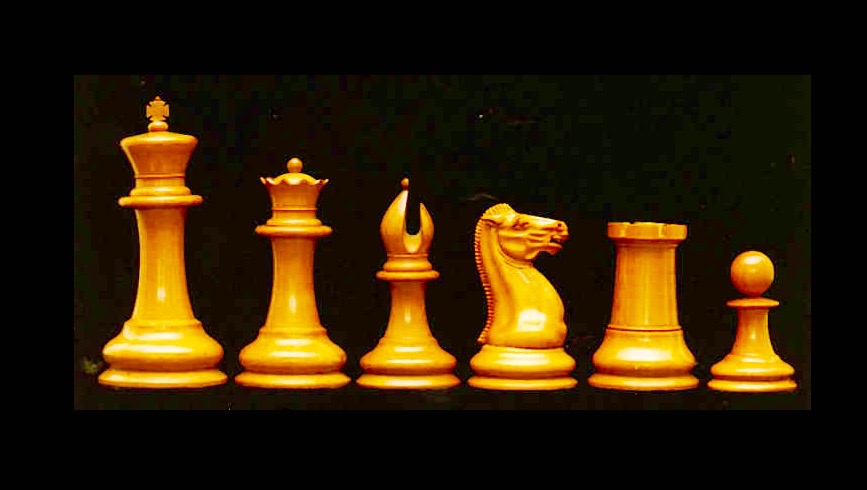 Name______________________________________   Date__________________________________Address_____________________________________________________________________________Telephone_________________________________E-mail______________________________________Rating, regular_____________________ Quick______________________Annual Dues:Adult (21 and older)        Chittenden Co. resident           $36      Other county resident                 24Youth (under 21)                                12Please send payment  with this form to Ted Fink, 136 Davis Ave., Shelburne,VT 05482If you would like to join us but have difficulty paying the dues contact  me at TJFTurnings@gmail.com or 802 985 2923.Be aware that meetings which are 7PM every Thursaday evening may be at different sites. Contact me or Dave Carter at 802 324 1143 for the up to date information. 